Chapter 7: Creating a New CountryName: _______________________Chapter Inquiry – To what extent was Confederation an attempt to solve existing problems and lay a foundation for a country? 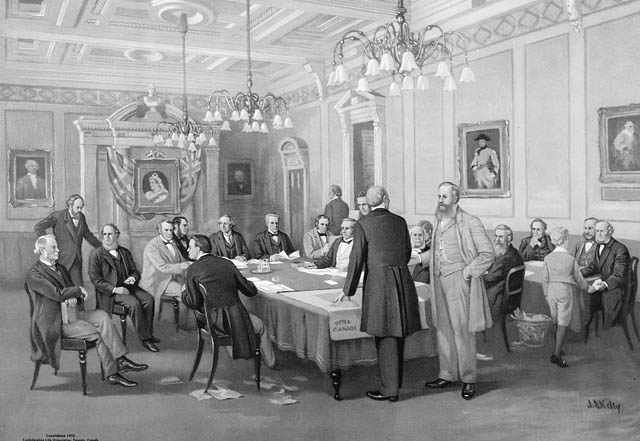 ________________________________________________________________________________________________________________________________________________________________________________________________________________________________________________________________________________________________________________________________________________________________________________________________________________________________________________________________________________________________________________________________________________________________________________________________________________________________________________________________________________________________________________________________________________________________________________________________________________________________________________________________________________________________________________________________________________________Vocabulary: Use the glossary to define the following words & terms.People and Government  - Government is a way that 		     	  organize themselves to make 			 and get things done.Canada’s Government Canada is a REPRESENTATIVE democracy. This means that the PEOPLE hold the POWER by electing people to make DECISIONS or laws which are in the BEST interest for them. Canada has a RESPONSIBLE government which means that the Prime Minister’s cabinet must ANSWER to the elected REPRESENTATIVES.Fill in the graphic organizer below with the appropriate information to explain how our Federal Government is organized:Our current system of government began over 150 years ago. In the mid 1800’s the COLONIES of British North AMERICA began to think about JOINING together and the new government would have to be able to give each region a )		 and meet the 		              of the many different REGIONS.   
This process was called CONFEDERATION!Conditions for Confederation: By 1858 there were seven colonies in British North America who were they?What did all of these colonies have in common? THEY BEGAN TO WONDER IF THEY COULD BE STRONGER BY UNITING AS A SINGLE COUNTRY.Political Deadlock in the Province of Canada: By the 1850s the people where very UNHAPPY with the political system in the Province of CANADA. The single government assembly was mostly made up of ENGLISH speaking members. This meant that the FRENCH speaking Canadien MEMBERS were often outvoted on matters that were IMPORTANT to them. Because of this some Canadiens wanted to 			 the province of Canada. During the 1850s the Assembly was 				 by rivalries between the groups because no one could __________________ on anything.One of the issues that divided the Assembly was REPRESENTATION BY POPULATION. (this was not the system in Canada and it frustrated people)The Act of Union had given Canada East and Canada West the same NUMBER of seats in the Assembly.  The fight over REP (representation) by POP (population) led to deadlocks in the Assembly and it was time for change.  Shifting Trade Partners: 			 problems were another reason that people wanted things to change. The 			 system made Britain rich and helped the colonies do well because the colonies could _________ on Britain to buy their goods (because Britain placed a high tax on goods from other countries.)--------BUT THINGS CHANGED----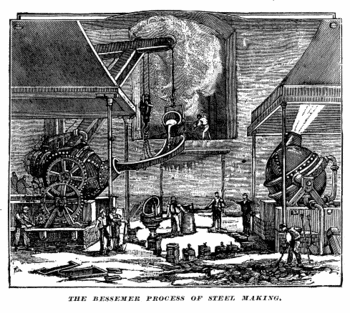 By 1846 the mercantile system no longer worked because Britain’s new MANUFACTURING industries were getting bigger and needed to find more places to sell its goods.  Britain began FREE TRADE with all countries.  This meant that the colonies no longer had a ASSURED market for their goods.  What did Britain do as a result of this? BRITIAN URGED ITS COLONIES TO LOOK FOR OTHER MARKETS TO TRADE WITH.The colonies began to 			 with the United 			. In 1854 they signed a 			 trade agreement. In this agreement 		, timber, and 		      could be sold both ways without having any 		 taxes. Reciprocity Treaty: A TRADE AGREEMENT BETWEEN THE UNITED STATES AND CANADA BY WHICH NATURAL RESOURCES CAN FLOW BOTH WAYS ACROSS THE BORDER FREE OF ANY IMPORT TAXES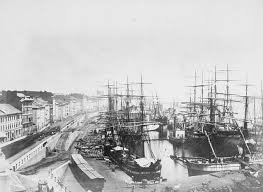 Why did business leaders have their own reasons for wanting a union of the colonies? IT WOULD GIVE BUSINESS IN CANADA EAST AND CANADA WEST  Defending British North America 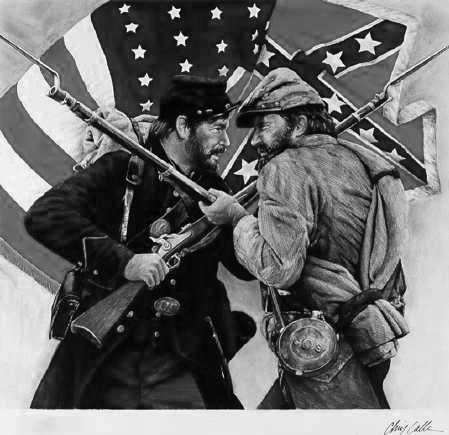  In 1861 the American CIVIL war began between the  SOUTHERN and the NOTHERN states. The main issues of this war were 	SLAVERY and the power that each state wanted to make their own LAWS  . Eventually in 1865 the North WON the war.  This concerned the colonists in Canada as they felt the Americans wanted to PUNISH Britain for supporting the south.  Others believed in MANIFEST DESTINY.    In UNION the colonies could PROTECT themselves better.  It was one more reason to think about union.  Choosing a Capital - Originally nobody could 		 where the capital of Canada should be. Some believed that it would be best to share it between           		   and Quebec city. In 1857 Queen 			 was asked to          			 the location for the new capital. She choose a small _________               town called 		 which is now called 			. She decided this was a good location on the 			 between Canada East (where the 			 lived) and Canada 		 (where the English lived). Because it was located at the place where three 		    met it meant that people could get there 			. But it was far enough away from the US 		 so they didn’t have to worry that the Americans would 		    it. On December 	, 1857 it became the 			  of Canada.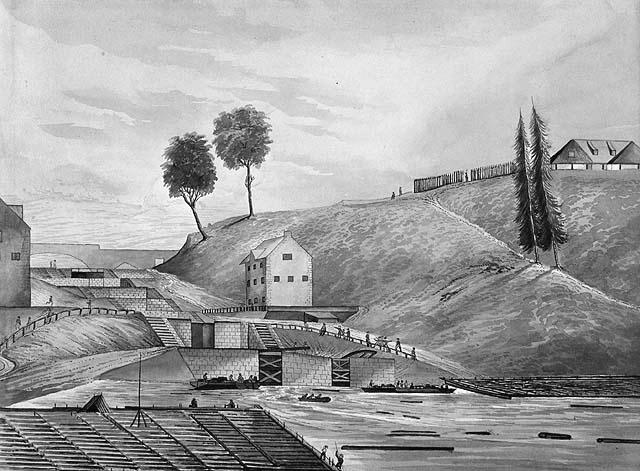 Confederation and the Maritime ColoniesThe Maritime colonies had little in 			 with the Province of Canada. They mostly made their 			 from the sea. The goods which were shipped from their 		 were all heading to 			, the United 		  and the 			. The Golden Age of the Maritimes - Between 1840 and 1870 it was a  “GOLDEN Age” for the Maritime colonies. The shipbuilders were 	RESPECTED for the many, excellent wooden sailing ships they MADE. Nova Scotia was one of the LARGEST producers of coal in the World. 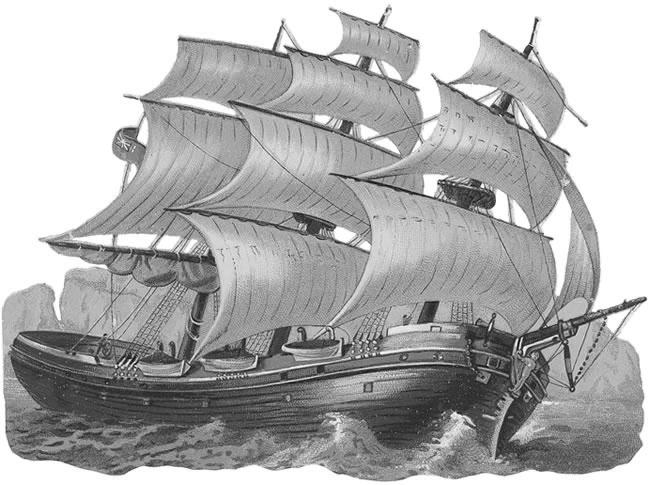 For many however, it was not a “Golden Age”.  The Mi’kmaq and Maliseet first nations did not 		 in the wealth. The Black 			 experienced racism and 				. The workers in the lumber gangs experienced many 			.Would Union Help or Hinder? Many people  OPPOSED union because they thought it might END the good times. The people that were in favor of the union noticed that the world was CHANGING and the union would give them access to the bigger ECONOMIES of the Canadian Provinces. In time, supporters though, trade within the UNION would grow.  They proposal of a railway was very ATTRACTIVE and would be good for business.  Write a short Biography of Joseph Howe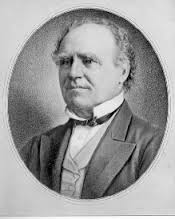 Born: 1804 	Died: 1873Biography: Leading politician in Nova Scotia during Confederation period.  Spoke out against the government.In 1836 elected as leader of the Reform Party and helped bring                                             Responsible Government to Nova Scotia.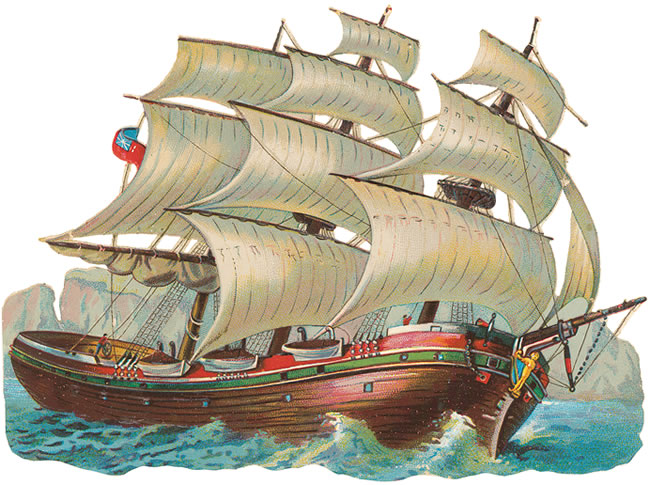 Was NOT in favor of union.  Spoke out AGAINST union with Canada.Believed Confederation favored Canada a the expense of the Maritimes. Confederation DiscussionsBreaking the Deadlock - In 1864 George 			 who was the leader of the Clear 			, convinced his party to join a 			. They would vote with the Liberal-				 and Les 		 and in return they would         			 his plan to 			 all of the colonies. Brown proposed federalism where each colony would have its own 			  to run its own affairs.  A central government would look after the 			 that affected the 		 union. The Talks Heat Up - In 1864 delegates from New BRUNSWICK, Nova SCOTIA, and Prince 	EDWARD Island met in CHARLOTTETOWN then again they met in Quebec City.  Eventually they came to a COMPROMISE where everyone would give up a little and they could reach a CONSENSUS. They drafted SEVENTY two resolutions where the FOUNDATIONS for a new country and government were established.WHAT THE COLONIES DECIDED – Explain what each of the colonies decided to do.The Province of Canada																				                  			   New Brunswick																										Nova Scotia																										Prince Edward Island																									Newfoundland																										 										                  			   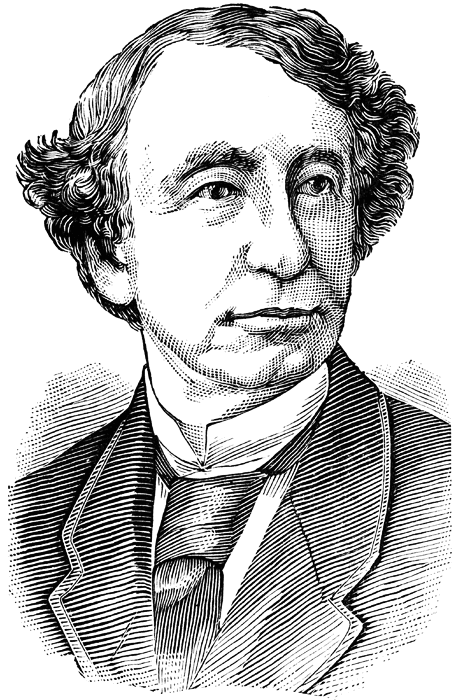 Working Together – Sir John A. Macdonald believed that the new Canada had to be a 			  of the French Canadiens and the 			 Canadians. To make this happen he formed an 			       with George-Etiene          		 from Canada East. At the London Conference of 		 Macdonald was largely responsible for                  			 much of the British North America             	       which is also known as the 	          act. Write a short Biography of George-Etienne Cartier  Born: 1814 	Died: 1873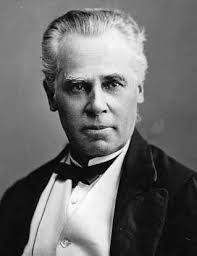 Biography: Was a PatrioteQuebec politicianIn FAVOR of Confederation (union of Canada)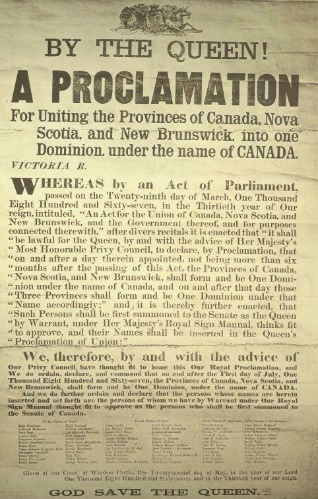 Worked together with Macdonald.Adapted the French civil code.Fought to achieve rights for Canadiens during Confederation.At	      o’clock in the morning on 			 1st 1867 a 				 from Queen 		         was read aloud and the people celebrated creation of the new country of 				.The Structure of Canadian Government Although the BNA Act proclaimed that Canada was now a COUNTRY the British still CONTROLLED the defense and foreign AFFAIRS. Canada would still remain a part of the British EMPIRE and the British Queen was Canada’s HEAD of STATE. A Governor GENERAL would represent the monarch (Queen) in Canada. The parliament would be  made up of 		 parts. An elected House of                      			 and an appointed (unelected) Senate. The number of 		 in the House of Commons were based on 	            by pop. The BNA Act called for a 		     system of government. This resulted in two 			 of government. The provinces wanted to keep their           			 identities. The founders wanted to have a strong central              			     . The federal government would have the power to make laws for the “			, order, and 			 government: of Canada.What is residual power? _____________________________________________________________________________________________________A Limited Democracy - In 1867 Canada was a democracy where only citizens over the age of 21 who owned or rented property were allowed to VOTE. Married women were NOT allowed to vote and very few SINGLE women owned any property. Farm LABORERS, unskilled WORKERS, First Nations Metis or INUIT people were also not allowed to VOTE. Today any citizen over the age of 18 is allowed to vote.DemocracyRepresentative DemocracyResponsible GovernmentRepresentation by PopulationManufacturingFree TradeReciprocity TreatyManifest DestinyCompromiseConsensusFederalism (Federal System)